February 10, 2016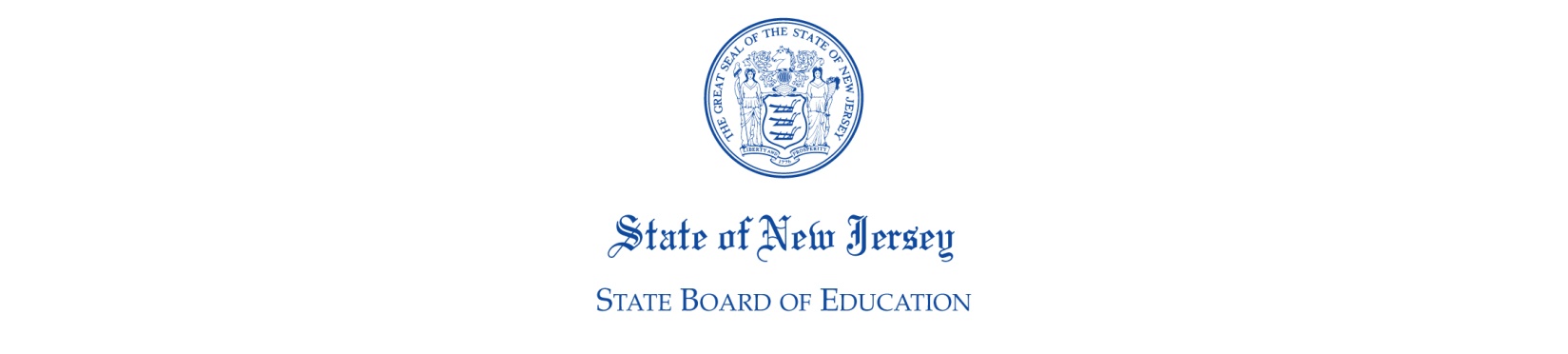 Adoption ResolutionRESOLUTION TO RETURN FUNCTIONS OF FISCAL MANAGEMENT AND PERSONNEL TO LOCAL CONTROL IN THE PATERSON SCHOOL DISTRICTWHEREAS, by administrative order issued by the State Board of Education on August 7, 1991, the State Board of Education removed the Paterson School District Board of Education and created a State-operated school district in Paterson pursuant to N.J.S.A. 18A:7A-34; andWHEREAS, pursuant to N.J.S.A. 18A:7A-10 et seq., effective on September 26, 2005, the New Jersey Legislature, in review and consultation with the Joint Committee on the Public Schools, directed the Commissioner of the Department of Education to develop and implement a system for monitoring and evaluating the thoroughness and efficiency of public school districts in the State of New Jersey to be called the New Jersey Quality Single Accountability Continuum (NJQSAC); andWHEREAS, NJQSAC involves an assessment of each school district’s performance in the five key components of school district effectiveness: Fiscal Management, Governance, Instruction and Program, Operations, and Personnel; andWHEREAS, local control of Operations was returned to Paterson on June 4, 2014, while the remaining key components of school district performance remained under partial State intervention; andWHEREAS, the Paterson School District has demonstrated substantial and sustained progress in improving its NJQSAC scores in Fiscal Management, from meeting an initial 41% of the performance indicators in 2007, the initial review upon the adoption of NJQSAC, to having met 80% in 2013, 84% in 2014 and 86% of the performance indicators in 2016, as well as substantial evidence that the public school district has adequate programs, policies and personnel in place and in operation to ensure that the demonstrated progress in Fiscal Management will be sustained; andWHEREAS, the Paterson School District has demonstrated substantial and sustained progress in improving its NJQSAC scores in Personnel from meeting an initial 60% of the performance indicators in 2007, the initial review upon the adoption of NJQSAC, to having met 80% in 2013, and 100% of the performance indicators in 2016, as well as substantial evidence that the public school district has adequate programs, policies and personnel in place and in operation to ensure that the demonstrated progress in Personnel will be sustained; andWHEREAS, in accordance with N.J.A.C. 6A:30-7.1 the Commissioner has determined that Paterson has met the factors for initiating return of the function of Fiscal Management and Personnel to local control; now therefore, be itRESOLVED, that the process for transition to local control of the functions of Fiscal Management and Personnel shall be initiated forthwith in the Paterson School District pursuant to N.J.A.C. 6A:30-7.2 and that the functions of Instruction and Program and Governance shall continue to be placed under partial State intervention pursuant to N.J.A.C. 6A:30-7.2; and be it furtherRESOLVED, that the Department of Education, in collaboration with the Paterson School District, shall develop a transition plan to return the functions of Fiscal Management and Personnel to local control, pursuant to N.J.A.C. 6A:30-7.2 and 7.3.______________________________		___________________________________David C. Hespe, Commissioner	  		Mark W. Biedron, PresidentSecretary, NJ State Board of Education       		NJ State Board of Education